WEX Card Instructions:Prior to going to the pump:Ensure the License Plate Number of the vehicle matches the License Plate Number embossed on the WEX card.  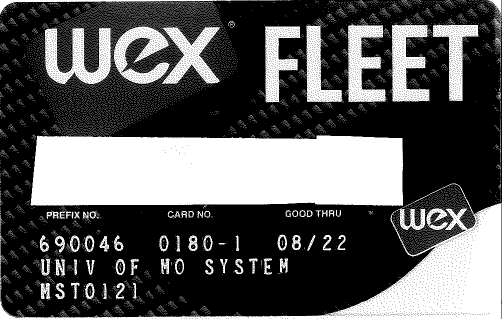 WEX Cards are vehicle specific – DO NOT use another vehicle’s WEX card to fuel another.At the pump:Swipe the WEX CardEnter Driver Number (Pin) at the promptWEX pins are driver specific.  They are randomly generated by employee number, employee first and last name, and department, and ARE NOT to be shared.Dept. Driver pins will be supplied to student drivers by the WEX card Dept. custodian.  The custodian will have a log requiring Student name, Current Odometer, Gallons purchased, and Total Cost.  It is required to keep receipt and turn into WEX Custodian.Enter current odometer reading at the prompt  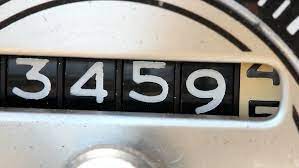 Select fuel type and refuel as normal.